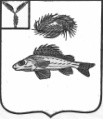 СОВЕТДЕКАБРИСТСКОГО МУНИЦИПАЛЬНОГО ОБРАЗОВАНИЯЕРШОВСКОГО РАЙОНА САРАТОВСКОЙ ОБЛАСТИРЕШЕНИЕот 17.08.2018 г.									№ 43-124«О внесении изменений и дополненийв решение Совета от 19.12.2016 г. № 8-29«Об утверждении Положения о денежномвознаграждении депутатов, членов выборныхорганов местного самоуправления,выборных должностных лиц местногосамоуправления, денежном содержании иразмерах оплаты труда муниципальныхслужащих Декабристского муниципальногообразования»»	В соответствии со ст. 37 ФЗ № 131-ФЗ «Об общих принципах организации местного самоуправления в РФ», руководствуясь Уставом Декабристского МО, Совет Декабристского МОРЕШИЛ:Внести в приложение № 1 решения Совета Декабристского МО от 19.12.2016 г. № 8-29 «Об утверждении Положения о денежном вознаграждении депутатов, членов выборных органов местного самоуправления, выборных должностных лиц местного самоуправления, денежном содержании и размерах оплаты труда муниципальных служащих Декабристского муниципального образования»», а именно изложить приложение № 1 решения Совета в новой редакции согласно приложениюНастоящее Решение вступает в силу с 1 сентября 2018 года.Секретарь СоветаДекабристского МО							А.Н. НовиковаПриложение к решению Советаот 17.04.2018 г. № 43-124Приложение №1 к Положению «О денежном вознаграждении депутатов, членов выборных органов местного самоуправления, выборных должностных лиц местного самоуправления, денежном содержании и размерах оплаты труда муниципальных служащих Декабристского муниципального образования»Размеры денежного вознаграждения депутатов,членов выборных органов местного самоуправления, выборных должностных лиц местного самоуправления Декабристского муниципального образования, осуществляющих свои полномочия на постоянной основе.Верно:Секретарь СоветаДекабристского МО							А.Н. Новикова№ п/пНаименование должностиДенежное вознаграждение(рублей)1.Глава муниципального образования35000,00